“We Didn’t Start the Fire” ~ by Billy JoelHarry Truman, Doris Day, Red China, Johnny Ray
South Pacific, Walter Winchell, Joe DiMaggio

Joe McCarthy, Richard Nixon, Studebaker, Television
North Korea, South Korea, Marilyn Monroe

Rosenbergs, H Bomb, Sugar Ray, Panmunjom
Brando, The King And I, and The Catcher In The Rye

Eisenhower, Vaccine, England's got a new queen
Marciano, Liberace, Santayana goodbyeWe didn't start the fire
It was always burning
Since the world's been turning
We didn't start the fire
No we didn't light it
But we tried to fight it

Joseph Stalin, Malenkov, Nasser and Prokofiev
Rockefeller, Campanella, Communist BlocRoy Cohn, Juan Peron, Toscanini, Dacron
Dien Bien Phu Falls, Rock Around the Clock

Einstein, James Dean, Brooklyn's got a winning team
Davy Crockett, Peter Pan, Elvis Presley, Disneyland

Bardot, Budapest, Alabama, Khrushchev
Princess Grace, Peyton Place, Trouble in the Suez

We didn't start the fire
It was always burning
Since the world's been turning
We didn't start the fire
No we didn't light it
But we tried to fight itLittle Rock, Pasternak, Mickey Mantle, Kerouac
Sputnik, Chou En-Lai, Bridge On The River Kwai

Lebanon, Charles de Gaulle, California baseball
Starkweather, Homicide, Children of Thalidomide
Buddy Holly, Ben Hur, Space Monkey, Mafia
Hula Hoops, Castro, Edsel is a no-go

U2, Syngman Rhee, payola and Kennedy
Chubby Checker, Psycho, Belgians in the Congo

We didn't start the fire
It was always burning
Since the world's been turning
We didn't start the fire
No we didn't light it
But we tried to fight itHemingway, Eichmann, Stranger in a Strange Land
Dylan, Berlin, Bay of Pigs invasion

Lawrence of Arabia, British Beatlemania
Ole Miss, John Glenn, Liston beats Patterson

Pope Paul, Malcolm X, British Politician sex
J.F.K. blown away, what else do I have to say

We didn't start the fire
It was always burning
Since the world's been turning
We didn't start the fire
No we didn't light it
But we tried to fight itBirth control, Ho Chi Minh, Richard Nixon back again
Moonshot, Woodstock, Watergate, punk rock
Begin, Reagan, Palestine, Terror on the airline
Ayatollah's in Iran, Russians in Afghanistan

Wheel of Fortune, Sally Ride, heavy metal, suicide
Foreign debts, homeless Vets, AIDS, Crack, Bernie Goetz
Hypodermics on the shores, China's under martial law
Rock and Roller cola wars, I can't take it anymore

We didn't start the fire
It was always burning
Since the world's been turning
We didn't start the fire
No we didn't light it
But we tried to fight it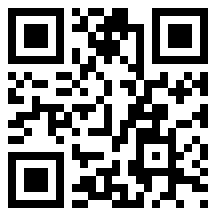 QR Code to take you directly to the website by Mr. Allsop – song lyrics are all linked for student research.